Oakridge Middle School PTO 2022-2023						August 2, 2022Call to Order – QuorumMichelle Mullman – PresidentStephanie Feldman – TreasurerJaime Hamlin- SecretaryChrissy Beard – VPTbd – Teacher GLRtbd – Teacher Representative 6thtbd – Teacher Representative 7thtbd - Teacher Representative 8thRonna Smith – Principaltbd – Parent GLR 6tbd – Parent GLR 7tbd – Parent GLR 8Attendee Roll Call & IntroductionsNotice of Meeting: 8:41am Tuesday August 2, 2022Approval of minutes from May 2022 meeting – not neededNew Business:1. Calendar Review2. Committee and Board RolesVote in Stephanie Feldman as TreasurerCommittee Needs DiscussionTeacher RepsParent Reps3. Staff Appreciation Planning – Breakfast Event on August 8thMichelle to pick up McDonalds at 6:30AMDelivery of food at 7:15am?Team set up (location TBD)Decorations? Paper Goods needed4. School Spirit StoreOnline SalesOffline Sales and PickupAgree to August Dates8th Grader Spirit Sale Club5. Financials ReviewPrelim Budget Review2021-2022 ReviewBanking Discussion6. UpdatesFall Festival and Silent Auction– n/aWinter Walk-a-thon – aboveHoliday House – n/aPTO EnrichmentSchool Spirit Store and InventoryKindness Korner n/aAmazon Smile – n/aStaff Appreciation – n/aBulldog Sponsors – Advertisements, Banners, Sponsors, Spirit NightsCommunication – website, newsletters, emails7.  Open Discussion8.  Next Steps Review & AdjournmentNote: Each Agenda item will first be discussed by Board of Directors only. Comments/Questions will be taken, during Open Discussion (limit 3 minutes each) after agenda items have been voted on by board.PLANNING DISCUSSION NOTES		 	Submitted by Michelle Mullman, President	MEETING DISCUSSION & NEXT STEPS 	Submitted by TBD, Secretary	MEETING LOGISTIC NOTES 8/2/2022	Minutes Submitted by: Michelle Mullman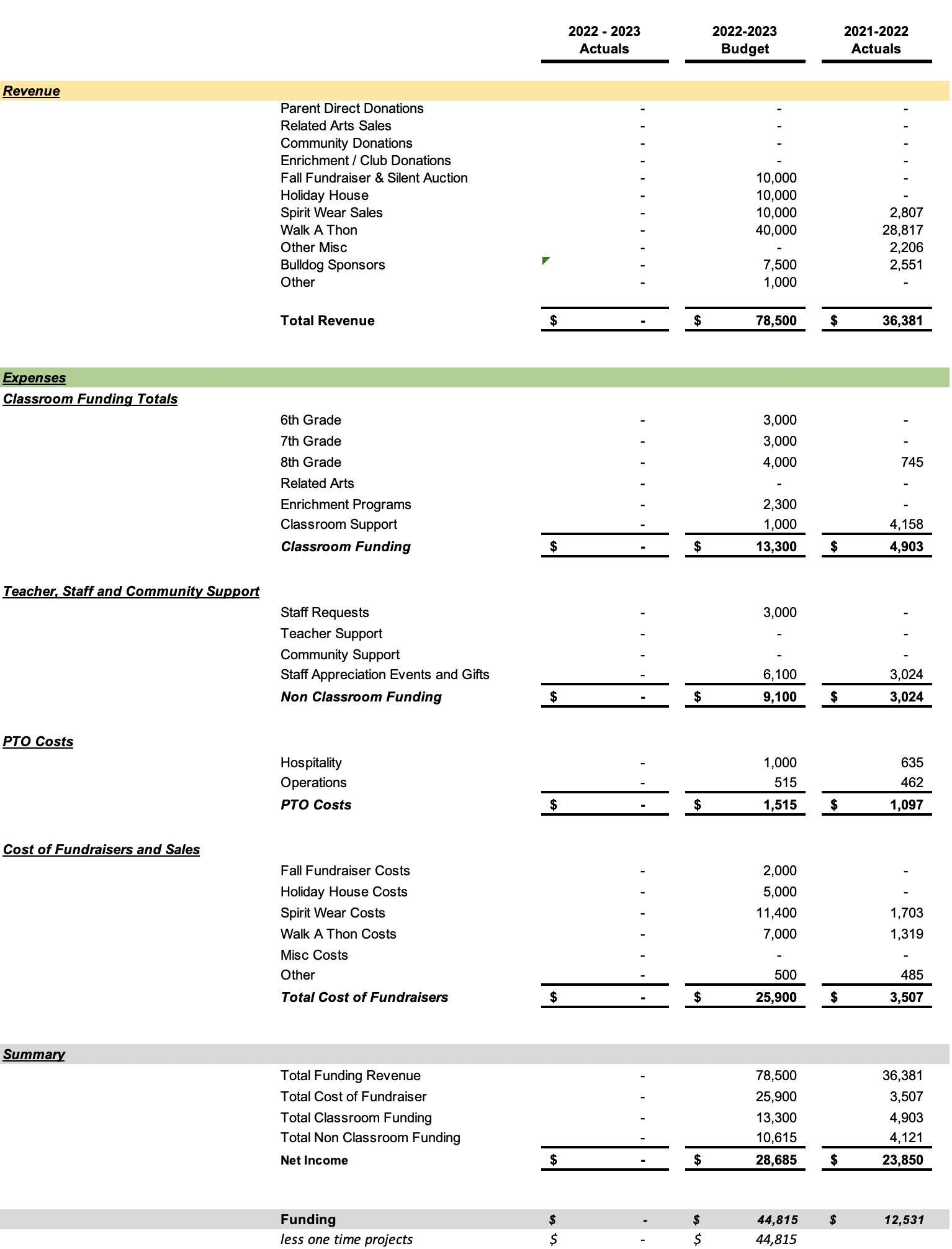 ITEMSSUMMARYNEXT STEPSCALENDAR REVIEW2022-2022Board Meetings – 1st Tuesday of Month at 8:00am – on siteAUGUST:August 8th Staff Appreciation EventAugust 8th – New Pups Day (Sell Spirit Wear)Fridays: Spirit Wear Sales August 25th – PTO FALL EVENT for Parents Virtual and In Person (AM)Mighty Mussels Game NightSEPTEMBER:Fridays: Spirit Wear SalesKick off Enrichment Programs (Odyssey and First Lego League)OCTOBER:Fridays: Spirit Wear SalesOct 24: Silent Auction Kicks OffOct 28: Silent Auction EndsOct 28: Friday Family Fun NightNOVEMBER:Fridays: Spirit Wear SalesFamily Dinner Night Out – Sponsorship NightPTO Community Volunteering Day OutPTO Giving Tree LaunchDECEMBER:Holiday House EventPTO Giving TreeStaff Appreciation EventJANUARY:Fridays: Spirit StoreFEBRUARY:Fridays: Spirit StoreWalk A ThonPTO WINTER Coffee for Parents Virtual and In Person (AM)Staff Appreciation – Souper BowlMARCH:Fridays: Spirit StoreWalk A Thon Prize Distribution and EventFamily Dinner Night OutCommunity Volunteer EventAPRIL:Fridays: Spirit StorePTO Planning8th Grade Formal – Dinner and DanceMAY:Fridays: Spirit StoreStaff Appreciation Event8th Grade Celebration EventsEnd of Year Celebrations by gradeFinalize Dates and Update WebsiteFUN PTO IDEASBaseball Game – August 26th – 27thEverblades Night – WinterFall Festival Family Night – October (Homecoming Theme)Winter Ball - DanceSpirit Nights (Dinner)Defy / Rollerskating / Golf – Winter Walk A Thon Prize and School Spirit NightSilent Auction PrizesTalent Show Night?Community Volunteering Events8th Grade SUN N FUN? Off Campus Celebration?8th Grade Graduation Event?DiscussionFINANCIALS JULY – AUGUST 2022July Starting Balance: $TBDExpenses: $TBDRevenue: $0Estimated Expenses in July 2022: $Balance estimate will be in $ in beginning August $Publish financials on websiteSTAFF APPRECIATION WELCOME BACKLunch for August 8th EventsWelcome Back Spirit WearVOLUNTEER COMMITTEESHoliday HouseSpirit Wear SalesSpirit StoreStaff Appreciation EventsBusiness SponsorshipsFall FundraiserWinter Walk A Thon6th Grade Reps7th Grade Reps8th Grade RepsEnrichment CoachesCommunity EventsITEMSSUMMARYNEXT STEPSAPPROVAL NEEDEDNew Pups Day – AUG 8PTO Table and Spirit Wear Table - Where is the set up?7:15am - Staff Breakfast set up - Michelle, Jaime, Chrissy       7:30am - PTO Table and Spirit Wear Set Up - Michelle, Jaime, Chrissy       8:00am - 3:30pm PTO Table / Spirit Sales- Need at least 3 adults/older teens per shift- Kids welcome to help with sales 8:00am - 1:15pm: Michelle (Kaden, Malena)8:00am - 12:00pm: Jaime12:00pm - 3:00pm: ChrissyStephanie - ?3:00pm - Finish Sales and Take Down4:30PM – Team Celebration @ TBDVolunteer Neededn/a Spirit WearDeliveries taking place this weekOnline sales $550 to dateStorage for deliveriesNeed to order bagsNeed to organize pre-salesNeed to determine Spirit Sale logistics for school daysn/aBoard RolesVote Stephanie Feldman as new Treasurer for OMS PTO BoardRonna to identify Teacher RepresentationBoard to look for 6th-8th grade parent representation via email newsletters and social media communicationAdd open needs to newsletterYES, Passed: Motion made by:  1st approved: Chrissy Beard2nd approved: Ronna SmithBack to School NewsletterSend home a physical copy week 1 and provide at New Pups DayAttach to email newsletters, social mediaSet Up Printing processn/aBy LawsRonna to provide existing versionBoard to review and update as neededn/aCalendarHigh Level plans reviewed and agreed toFormalize PTO Calendarxn/aNext StepsFinalize PTO Plans for year discussionFinalize BudgetDiscuss Business Sponsorship ProgramDiscuss clear committee lead rolesReview adjusted calendar and target datesPTO list of projectsDiscuss Teacher WishlistsDiscuss Silent AuctionNeed followup meeting daten/aITEMSSUMMARYNEXT STEPSAPPROVALSCall to OrderAugust 2, 2022 8:41MWeb Ex / Oakridge Middle Schooln/aMichelle MullmanAttendee Roll CallAttendees:Michelle Mullman – PresidentStephanie Feldman – TreasurerJaime Hamlin - VPChrissy Beard – SecretaryRonna Smith – Principaltbd – GLR 6tbd – GLR 7tbd – GLR 8tbd – Teacher Representative 6thtbd – Teacher Representative 7thtbd - Teacher Representative 8thn/an/aNotice of MeetingMeeting Called to Order at 8:41amQuorum Present:  Yesn/aYES, Passed: Approval of minutes from last meetingWaived the reading of the minutes from May 2022Upload the meeting notes to be available on PTO Website YES, Passed: Open DiscussionNext Meeting: TBDn/aEnd of Meeting at 10:00am.